Н А К А З18.10.2018                                                                                                             №187Про відрядження збірної команди учнів закладів загальної середньої освітиОснов’янського району міста Харкова для участі у фінальному етапі  XІV  Всеукраїнського турніру юних географів	На виконання у 2018 році основних заходів Комплексної програми розвитку освіти м. Харкова на 2017-2022 роки на підставі листа Полтавського обласного інституту удосконалення вчителів від 05.10.2018  № 01-22/1221 «Про проведення XІV  Всеукраїнського турніру юних географів»НАКАЗУЮ:1. Відрядити до м. Полтава з 29 жовтня по 2 листопада 2018 року для участі у фінальному етапі XІV Всеукраїнського турніру юних географів, що відбудеться з 29 квітня по 2 листопада 2018 року, керівника команди вчителя географії Харківської спеціалізованої школи №66 Харківської міської ради Харківської області Кравчук Надію Леонідівну та районну команду у складі учнів ЗЗСО району:- Михаревич Євгенія, учня 11 класу Харківської загальноосвітньої школи І-ІІІ ступенів № 41  Харківської міської ради Харківської області;- Кривонос Богдана, учня 10 класу Харківської спеціалізованої школи   І-ІІІ ступенів № 66  Харківської міської ради Харківської області;- Гамулю Наталію, ученицю 10 класу Харківської гімназії №12  Харківської міської ради Харківської області;- Канівець Анну, ученицю 10 класу Харківської гімназії №12  Харківської міської ради Харківської області.2. Призначити керівником команди учнів для участі у фінальному етапі XІV Всеукраїнського турніру юних географів Кравчук Надію Леонідівну, вчителя географії Харківської спеціалізованої школи І-ІІІ ступенів №66 Харківської міської ради Харківської області.3. Покласти відповідальність за збереження життя та здоров’я дітей під час відрядження на керівника команди Кравчук Н.Л.4. Директорам Харківської загальноосвітньої школи І-ІІІ ступенів № 41  Харківської міської ради Харківської області, Харківської спеціалізованої школи  І-ІІІ ступенів №66, Харківської гімназії №12 Харківської міської ради Харківської області сприяти участі учнів у фінальному етапі XІV Всеукраїнського турніру юних географів та створити умови для надолуження пропущеного учнями навчального матеріалу.5. Методисту районного методичного центру Управління освіти Толоконніковій М.В. тримати на контролі відправлення, прибуття та повернення до м. Харкова збірної команди учнів.6. Завідувачу ЛКТО Остапчук С.П. розмістити даний наказ на сайті Управління освіти.До 22.10.20187. Контроль за виконанням наказу залишаю за собою.Начальник Управління освіти                                                О.С.Нижник(оригінал підписано)З наказом ознайомлені:Прохоренко О.В.Лашина Н.В.Надточій О.І.Остапчук С.П.Гонський Є.В.Подшивалова Н.М.Калмичкова Л.А.Кравчук Н.Л.Толоконнікова М.В.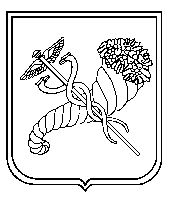 